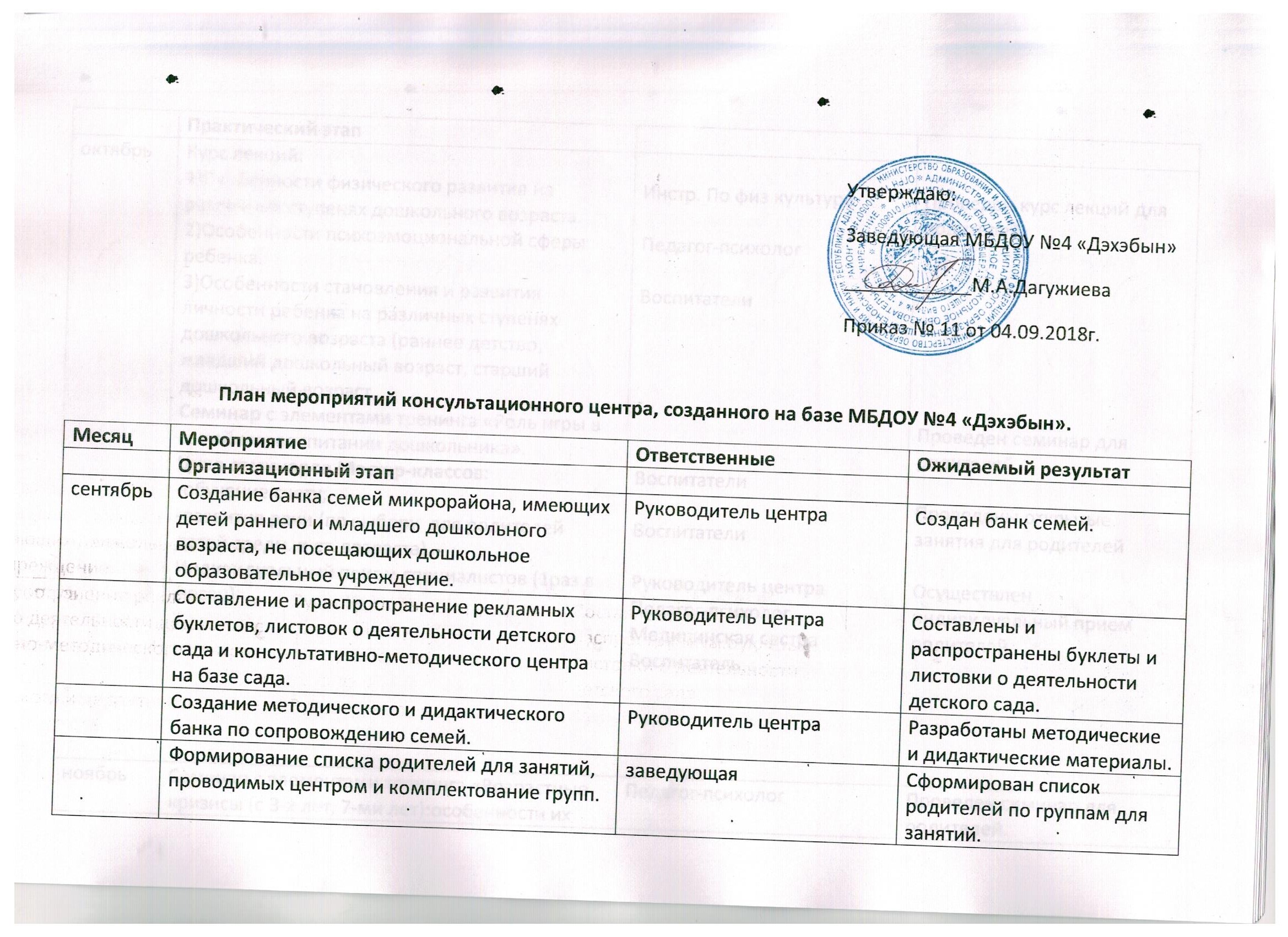 Практический этапоктябрьКурс лекций:1)Особенности физического развития на различных ступенях дошкольного возраста.2)Особенности психоэмоциональной сферы ребенка.3)Особенности становления и развития личности ребенка на различных ступенях дошкольного возраста (раннее детство, младший дошкольный возраст, старший дошкольный возраст.Семинар с элементами тренинга «Роль игры в семейном воспитании дошкольника».Цикл семинаров Мастер-классов:-обучение счету;-развитие речи (по выбору  для родителей детей средн. и ст. возраста).Индивидуальный прием специалистов (1раз в месяц)Инстр. По физ культуреПедагог-психологВоспитателиВоспитателиВоспитателиРуководитель центраПедагог-психологМедицинская сестраВоспитательПроведен курс лекций для родителей.Проведен семинар для родителей.Проведены открытые занятия для родителейОсуществлен индивидуальный прием родителейноябрьСеминар с элементами тренинга «Возрастные кризисы (с 3-х лет, 7-ми лет):особенности их протекания и условия воспитания, ориентированные на успешное преодоление кризисов»Педагог-психологПроведен семинар для родителей.Лекция «Гимнастика и закаливание»Медицинская сестраПроведена лекция.Семинар с элементами тренинга «Детские игры и упражнения для формирования и развития у ребенка коммуникативных компетенций».Педагог-психологПроведен семинар для родителей.Подготовка и распространение в группах родителей методических материалов для :1)организация занятий на дому по математике и счету;2)организация занятий и примерный план занятий на дому по развитию речи;3) организация занятий  и примерный план занятий на дому по изобразительному искусству ;4) организация занятий  и примерный план занятий на дому по формированию навыков письма.ПроведенПедагог-психологВоспитателиРуководитель центраПедагог-психологМедицинская сестраВоспитательОсуществлен индивидуальный прием родителейдекабрьСеминар «Упражнения и игры для развития внимания, мышления, памяти».Педагог-психологПроведен семинар для родителей.Консультация «Как подготовить ребенка к Новому году? Зачем нужна сказка про Деда Мороза?».воспитателиПроведена консультация.Индивидуальный прием специалистов (1раз в месяц)Руководитель центраПедагог-психологМедицинская сестраВоспитательОсуществлен индивидуальный прием родителейянварьСеминар с элементами игры «Ум на кончиках пальцев: развитие мелкой моторики» (для родителей мл. групп)Воспитатели младших группПроведен семинар для родителей младших дошкольников.Лекция и консультация «Гигиена, режим дня и питание как основа нормального физического развития».Подготовка брошюры «Примерное недельное меню ребенка-дошкольника» и распространение брошюры среди родителей группы.Индивидуальный прием специалистов (1раз в месяц)Медицинская сестраРуководитель центраПедагог-психологМедицинская сестраВоспитательПроведена лекция и консультация. Подготовлена брошюра, организовано распространение брошюры на бумажном и эл. носителе.Осуществлен индивидуальный прием родителейфевральЛекция «Стрессовые события в жизни ребенка: профилактика и приемы снижения стрессовых нагрузок».Педагог-психологПроведена лекция для родителей.Семинар «Обеспечение успешной социализации ребенка в условиях семейного дошкольного образования.»Педагог-психологПроведен семинар для родителей.Подготовка и распространение методических и дидактических материалов для родителей старших дошкольников по подготовке к школе и распространение материалов среди родителей.ВоспитателиПедагог-психологПодготовлены дидактические и методические материалы по подготовке к школе. Организовано распространение на бумажном и эл. носителеИндивидуальный прием специалистов (1раз в месяц)Руководитель центраПедагог-психологМедицинская сестраВоспитательОсуществлен индивидуальный прием родителей.мартЛекция и консультация «Изменения в семье (развод, новый папа (мама), появление младшего ребенка, смерть члена семьи….): как подготовить ребенка?»Педагог-психологПроведена лекция и консультация.Игровое занятие для родителей детей раннего возраста «Особенности физического развития ребенка раннего возраста»ВоспитателиПроведено игровое занятие (родители  с детьми).Индивидуальный прием специалистов (1раз в месяц)Руководитель центраПедагог-психологМедицинская сестраВоспитательОсуществлен индивидуальный прием родителейапрельКруглый стол «Братья и сестры. Детская ревность».Педагог-психологПроведен круглый стол с участием родителей.Диагностика готовности к школе.Подготовка педагогом-психологом тестовых заданий и инструкций для родителей по самостоятельной диагностике готовности ребенка к школе и распространение данных материалов среди родителей группы.Педагог-психологПроведена консультация родителей по самостоятельной диагностике готовности ребенка к школе. Подготовлены материалы для родителей по самостоятельной диагностике готовности ребенка к школе.Индивидуальный прием специалистов (1раз в месяц)Руководитель центраПедагог-психологМедицинская сестраВоспитательОсуществлен индивидуальный прием родителей.майКонсультация «Закаливание в летний период».Медицинская сестраПроведена консультация.Семинар «Оценка приобретенных навыков и компетенций».Руководитель центраПроведен семинар для родителей.Индивидуальный прием специалистов (1раз в месяц)Руководитель центраПедагог-психологМедицинская сестраВоспитательОсуществлен индивидуальный прием родителейИтоговый этапиюньПодведение итогов работы центра за учебный год.Руководитель центраПодготовить  отчет о работе центра.Индивидуальный прием специалистов (1раз в месяц)Руководитель центраПедагог-психологМедицинская сестраВоспитательОсуществить индивидуальный прием родителей.